Michaela Knight						                     mknight2@mail.smcvt.edu | Mishawaka, IN | (233) 555-5555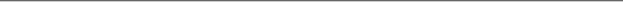 EDUCATION	Saint Michael’s College, Colchester, VT			       			       May 2020	B.A. English; Minor in Business Administration, 3.96 Cumulative GPA	Dean’s List - Dean’s ScholarshipEMPLOYMENT	Saint Michael’s College, Colchester, VT						2017-Present	Writing Center CoachRecommended by faculty to provide assistance with all facets of the writing process for undergraduates, including non-native English speakers.Maxon Corporation, Oscar, IN				   	                 Summer 2017, 2018Supply InternWorked with procurement manager and specialists while tracking inventory and ensuring power plants received appropriate material.	Morgan Stanley, Burlington, VT		                          				          Fall 2017	Wealth Management InternAssisted a Wealth Management team. Included working with 3D program, organizing team’s client information, and learning the financial advisor role.LEADERSHIP AND COMMUNITY INVOLVEMENTNCAA Women’s Ice Hockey, Saint Michael’s College 				2016-Present		2016 NEHC 2nd Team All-Conference, 2015 Rookie of the Year		2015, 2016 NE-10 First Team All-Conference, 2015 Rookie of the YearHope Happens Here, Saint Michael’s College                                      		2017-PresentFacilitate a mental health wellness initiative with the athletic department, attempting to end the negative stigma surrounding mental health.Student Athlete Advisory Committee, Saint Michael’s College 		2017-Present			Co-Chair, Mental Health Awareness Subcommittee Intern, JFK Elementary School, Winooski VT				              2016-Present		Work with third grade students on a weekly basis, providing support for the teachers and furthering the children’s education.Purple Knights Leadership Academy, Saint Michael’s College                                           2017          		Engaged in activities to develop leadership skills for athletics and in the community.AWARDS2017 CoSIDA Academic All-District Team: In consideration for Academic All America.NE-10 All Conference Academic Team: 2016; 2017.NE-10 Commissioner’s Honor Roll (2014-15, 2015-16, 2016-17).